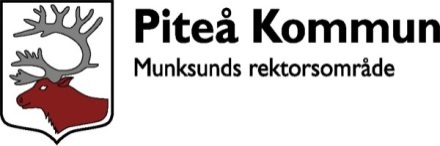 Munksunds skolaPlan mot diskriminering och kränkande behandling – med främjande, åtgärdande och förebyggande handlingsplaner2016/2017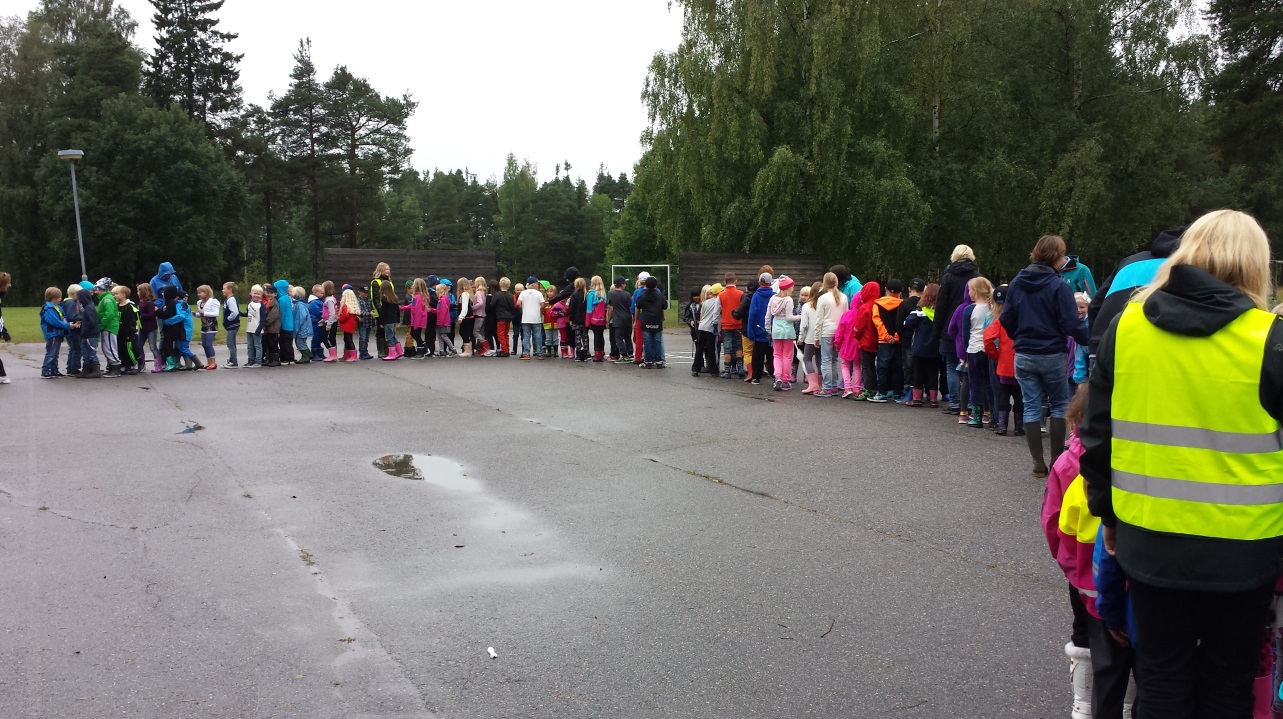 InnehållsförteckningGrunduppgifter					2Ansvariga för planenVår visionVårt målFörankring av planen					3Utvärdering av fjolårets plan				4Främjande insatser					5Kartläggning						6Enkätsvar						Förebyggande åtgärder					7Rutiner för att utreda och åtgärda trakasserier 			8Faktorer som är viktiga för att upptäcka				9Ansvar				10Definitioner enlig Diskrimineringsombudsmannen			12Diskrimineringsgrunderna				13Lagar				14Kontaktuppgifter				16Litteratur						17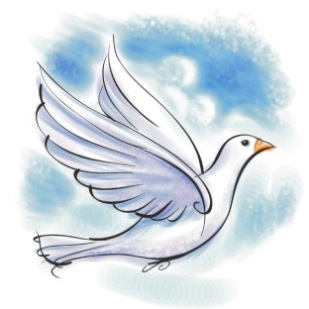 Trivselregler						18Enkäter 						19GrunduppgifterMunksundsskolan ligger 3 km söder om centrala Piteå. Upptagningsområdet sträcker sig från Pitholm till Piteå havsbad. På skolan finns två fritidsavdelningar och 5 klasser från f-klass till åk 3. Sammanlagt finns det 144 elever och 18 personal.Ansvariga för planenHelena Lindvall, Rektor 696619Lena Gabrielsson, Fritidspedagog 697732Victoria Häggström, Lärare 696639Munksundsskolans visionPå Munksundsskola har alla lika värde. Ingen på vår skola ska bli diskriminerad, trakasserad eller kränkt. Nolltolerans gäller, både för elever och vuxna. Vårt arbete ska skapa trygghet i skolan. Vårt område ska präglas av respekt för människors olikheter. Vi strävar efter att skapa miljöer där ingen kränker någon annan.Munksundsskolans målAlla inom Munksunds skolområde ska känna sig trygga och vara accepterade för den de är. Alla ska bemötas med respekt och alla ska aktivt arbeta mot alla former av kränkande behandling, diskriminering och trakasserier i fritidshemmet och i skolan. Planen gäller från 2016-11-01Planen gäller till 2017-10-31Förankring av planenFör att planen ska bli ett kraftfullt verktyg för elevernas trygghet måste den vara känd hos eleverna, föräldrarna och personalen. Alla i verksamheten behöver veta att den finns och vad som står i den.Likabehandlingsplanen finns att läsa på hemsidan. Planen presenteras i klassråd, elevrådet, arbetsplatsträffar och i samrådsforum samt i kapprum på skolan. Elevernas delaktighet All personal uppmuntrar eleverna och ger dem möjlighet att medverka och påverka i det förebyggande arbetet genom klassråd, elevråd och enkäter. På elevrådsträffarna finns alltid en stående punkt vad det gäller plan för likabehandling och en person från trygghetsteamet finns med.Vårdnadshavarnas delaktighetVårdnadshavarna ges möjlighet till delaktighet genom utvecklingssamtal, föräldramöten och samrådsforum. Trygghetsteamet presenteras och planen visas på förskoleklassens första föräldramöte. Plan för likabehandling och mot kränkande behandling finns på hemsidan, för att föräldrarna ska kunna komma med synpunkter. Vi uppmuntrar vårdnadshavare att berätta för oss om de t ex får vetskap om någon elev blir utsatt. Personalens delaktighet All personal är delaktig i planen och dess innehåll. Trygghetsteamet informerar och diskuterar nuläget av klimatet bland eleverna med kollegiet vid varje arbetsplatsträff. Trygghetsvandring/Kartläggning av miljön med eleverna, görs under första klassrådet av respektive pedagog, sammanställt resultat lämnas till trygghetsteamet. Trygghetsteamet lämnar ut Trivsel och trygghetsenkät till ansvariga pedagoger som intervjuar, sammanställer och återkopplar till eleverna som ger förslag på åtgärder utifrån resultaten. Enkätresultat och sammanställningen av enkät samt elevernas förslag till åtgärder utifrån enkätsvaren lämnas till trygghetsteamet som upprättar åtgärder och detta förs in  i planen. Åtgärderna ska i möjligaste mån vara mätbara. Resultatet av enkäten, intervjuerna, åtgärder och kartläggningen av miljön presenteras för den övriga personalen. Elevversionen av planen upprättas tillsammans med en elev ur varje klass. Nyupprättade planer läggs ut på hemsidan. Utvärdering av fjolårets plan Utvärderingen av planen redovisades av trygghetsteamet vid en arbetsplatsträff samt vid klassråd och elevråd. I den ska föregående års plan redovisa hur åtgärderna genomförts.Delaktiga i utvärderingen av fjolårets planSkolledning alla pedagoger och elever.Beskrivning av hur fjolårets plan utvärderasUtvärdering av planen mot diskriminering och kränkande behandling har gjorts i trygghetsteamet, klassråd, elevråd och fritidsråd. Dessa har sammanställts och lämnats till trygghetsrådet som fört in detta i nästa läsårs plan.Resultat av utvärderingen av fjolårets planAnsvarig personal har samtalat med berörda elever och deras vårdnadshavare angående otrygghet och rädsla till och från skolan.Personalen har arbetat med värdegrund i klasserna och i de grupper där det varit mer uttalat behov av insatser har personalen delat grupperna och arbetat med exempelvis värderingsövningar. Personalen har utarbetat en bank med material från Livsviktigt, så att det finns lämpliga övningar för respektive årskurs.Hakar har monterats i de toaletter där eleverna uttryckt otrygghet med att låsa.Personalen har sett över rutinerna för rastvärdsystemet, och förstärkt med ytterligare en person de dagar när rastaktivitet erbjuds.Nya trivselregler har upprättast tillsammans med eleverna, för att göra dem mer delaktiga och för att trivselreglerna ska vara ett levande dokument. Personalen har haft extra uppsyn på de plaster som eleverna i enkäten uttryckt var otrygga.Personalen har tillmötesgått eleverna i deras förslag på, en trygg skola för alla.Nybyggnation av skolan är i full gång.Personalen har arbetat med de förslag som eleverna kommit med för att skapa ”den bästa skolan”. Årets plan ska utvärderas senast 2017-06-17Planen skall utvärderas av skol/fritidspersonal och elevrådet tillsammans med trygghetsteamet, i form av samtal.Ansvarig för att årets plan utvärderas är rektor och trygghetsteam.Främjande insatserSyftar till att skapa en trygg skolmiljö och förstärka respekten för allas lika värde. Inga elever ska känna sig utsatta för diskriminering, trakasserier eller kränkande behandling. Arbetet riktas till alla elever och bedrivs kontinuerligt och utan förekommen anledning. Främjande arbete handlar om att identifiera och stärka de positiva förutsättningarna för likabehandling i verksamheten. Arbetet utgår ifrån skolans övergripande uppdrag att verka för demokratiska värderingar och mänskliga rättigheter. Detta värdegrundsarbete syftar till att förankra respekten för alla människors lika värde samt att utveckla en skolmiljö där alla barn och elever känner sig trygga och utvecklas. Arbetet ska vara systematiskt, baseras på kunskap och på de faktorer som skapar en trygg och jämlik miljö. Elever och föräldrar skall ges möjlighet att återkommande reflektera över normer, värderingar och relationer. En ökad medvetenhet hos personalen skapas genom fortbildning, reflektion och gemensam analys. Förutom trygghetsteamet finns på skolan ett team för elevhälsa. Båda teamen har regelbundna träffar. Varje år ska pedagoger och elever få kunskap om diskrimineringsgrunder och kränkande behandling. Vi kartlägger vår egen verksamhet I det kontinuerliga arbetsmiljöarbetet. Trygghetsteamet träffats kontinuerligt 1 gång i månaden för att samtala om relationer, riskgrupper och förebyggande arbete på skolan.  Vi genomför årligen en trygghetsenkät.Mål och uppföljning Alla elever ska ha kännedom om vad som är kränkande behandling och vilka diskrimineringsgrunderna är. Kontinuerligt värdegrundsarbeteGenom att vara tydliga vuxna förebilder och att alltid reagera på kränkningar främjar vi allas lika värde. Vi arbetar medvetet med dessa frågor genom att läsa texter, samtala, diskutera, se filmer m.m. Vi arbetar utifrån ett genusperspektiv.Arbetar med SET eller liknande material. Samtalen är vårt främsta redskap. Arbetet med att samtala om våra likheter och olikheter, att lära känna sina egna känslor, ger tryggare barn. Trygga upplysta barn har inte behov att kränka andra. Under året har vi flera aktiviteter som främjar vårt likabehandlingsarbete;Skoljoggen, där eleverna går eller springer och skänker en slant om de vill.Städdag när alla elever och all personal städar och fixar på skolgården.Klä ut dig om du vill dagen, där eleverna uppmuntras att komma och se ut som de själva har lust och vill. Livsviktigt dagar, där alla elever samarbetar i tvärgrupper med temat, hur man är mot varandra.Fadderverksamhet där åk 2 är faddrar till förskoleklassen och åk 3 är faddrar till åk 1. Utflykter och dagsresor, där trivsel och lärande går hand i hand.Dramaövningar som genomförs under fritidsverksamheten.KartläggningSyftet med kartläggningen är att identifiera risker för diskriminering, trakasserier och kränkande behandling i verksamheten. De problem- och riskområden som identifieras ligger till grund för vår planering av värdegrundsarbetet. Såväl pedagoger som elever är involverade i kartläggningsarbetet.Skolsköterskan genomför årligen hälsosamtal med barn i Förskoleklass samt elever i åk. 2. Vart annat år lämnas en enkät av Skolverket, till vårdnadshavare för elever i förskoleklass, i syfte att bidra till en skola med bättre resultat. Sammanställningen av denna redovisas vid samrådsforum.Regelbundna träffar för klassråd, elevråd och fritidsråd. Elevsamtal med rektor. Trivsel -och trygghetsenkät och kartläggning av miljön med alla elever varje år. För att minera risken att diskriminering uppstår ser pedagogerna över organisation, regler, gruppindelningar, schemaläggningar och andra inslagKartläggningsmetoderVi har genom en elevenkät kartlagt riskområden inne på skolan samt utomhus på skolgården. Vi frågar även om trivsel, platser som kan kännas otrygga, ljudnivån, skolväg samt frågor om fritidsverksamheten.  Vi skickar ut en enkät från Skolinspektionen som vänder sig till förskoleklassens vårdnadshavare. Kartläggning, genom dagliga samtal med eleverna ska ske under hela året för att få en bra bild av hur förskoleklass, fritids och skolan har det, gällande kränkande handlingar, diskriminering och trakasserier. Vi skriver incidentrapporter. Kontakt tas med berörd vårdnadshavare vid skrivning av incidentrapportSamtal på konferenser, i trygghetsteamet och i möten med elevhälsan.Hur eleverna har involverats i kartläggningenElevrådet har varit delaktigt i framtagandet av likabehandlingsplanen och alla elever på vår skola har varit med och tagit fram våra ordningsregler.Hur all pedagogisk personal har involverats i kartläggningenAll pedagogisk personal diskuterar åtgärder utifrån elevernas bedömningar i klass- och elevråd. Rektor, personal och elever pratar tillsammans om förhållningssätt och bemötande, individuellt och/eller i olika gruppkonstellationer. Alla arbetslag ska APT, personalkonferens diskutera ev. riskfaktorer och situationer. Enkätsvar, enskilda samtal/grupp, elevråd samt utvecklingssamtalI enkäten uttrycker några att det finns någon på skolan som de är rädda för.I enkäten uttrycker eleverna att det ofta är för högt ljud i matsal.i enkäten uttrycker eleverna att det ofta är för högt ljud klassrum.Förslag från eleverna om hur vi ska få en bättre och mer trivsam skola; Tystare i klassrummen och matsalFler rastvärdar. Nya bollplank ute. Att alla har ett vårdat språk. Fler snöhögar på vinternFörebyggande åtgärderSyftar till att avvärja risker för diskriminering, trakasserier eller kränkande behandling. Omfattar sådant som i en kartläggning av verksamheten identifierats som risker. För åtgärder gäller att de ska ske snabbt men även leda till långsiktiga lösningar. De skall följas upp och utvärderas och eleverna ska i dialog med rektor enskilt eller via klassråd och elevråd kunna kartlägga sin fysiska och psykiska arbetsmiljö. Övervägande om struktur, grupp och verksamhetsförändringar bör beaktas när åtgärderna ska bestämmas och de bör riktas till alla berörda. Dokumentation är av största vikt ur rättssäkerhetssynpunkt och åtgärderna får inte strida mot bestämmelserna om disciplinära åtgärder. På Munksunds skola skall all personal och alla elever arbeta förebyggande mot kränkande behandling och diskriminering. Alla ska ta del av kartläggningen och arbeta utifrån vad som framkommit i denna. För att följa upp detta tas frågan upp på klassråden och information lämnas sedan till Trygghetsteamet. Personalen tar upp det på arbetsplatsträffar.Mål och uppföljning På Munksunds skola skall all personal och alla elever arbeta förebyggande mot kränkande behandling och diskriminering. Alla ska ta del av kartläggningen och arbeta utifrån vad som framkommit i denna.Åtgärder Eftersom eleverna har skrivit namn på enkäten de besvarat har vi stor möjlighet att arbeta med de elever som nämns och/eller berörs.Någon på skolan de är rädda för Eleverna föreslår att de som är rädda för någon pratar om det med en vuxen. Att alla bjuder in varandra så att ingen känner sig ensam. Vi ska vara snälla med alla. De elever som nämnts i enkät har pedagogerna kontinuerliga samtal för att uppmuntra och stärka goda beteenden. Högt ljud i matsalEleverna föreslår att vi sätter upp ”Örat” och påminns på så sätt att bil tystare när örat lyser rött. Att bara prata med dem som sitter vid samma bord. Att de ska gå istället för att springa.Att alla tar ansvar för att det ska bli tystare i matsalen.Pedagogerna påminner eleverna om att hålla ljudnivån lämplig.Högt ljud i klassrumEleverna föreslår att alla konsternerar sig på sitt arbete och påminner varandra. Utmaningar för att det ska bli tystare i klassrummet. Välja en lugn arbetskompis. I elevråd/klassråd samtalar pedagogerna kontinuerligt om arbetsro och ljudnivå. Rutiner för att utreda och åtgärda diskriminering, trakasserier och kränkande behandlingArbetet kräver goda rutiner för att upptäcka, utreda och åtgärda diskriminering, trakasserier eller kränkande behandling. Det ska påbörjas genast när det kommit signaler om att en elev känner sig diskriminerad, trakasserade eller kränkt. Detta innebär att berörd personal måste vidta åtgärder som dokumenteras och utvärderas för att förhindra att detta upprepas.Elever och vårdnadshavare kan alltid vända sig till rektor, trygghetsteamet samt all pedagogisk personal på skolan.Rutiner för att utreda och åtgärda när elev kränks av andra elever 1. Trygghetsteamet och ansvarig personal tar reda på så mycket som möjligt om kränkningen och dokumenterarVar sker den? När sker den? Hur går kränkningen till? Vem eller vilka är inblandade? 2. Trygghetsteamet informera berörd personal samt rektor.

3. Trygghetsteamet har enskilda samtal med berörda elever. 

4. Vårdnadshavarna till de berörda eleverna kontaktas samma dag. 

5. Dokumentation/åtgärdsplan/uppföljning Beskrivning av händelsen dokumenteras i incidentrapport, se bilaga. Åtgärdsplan UppföljningAnmälan om kränkning, trakasserier och diskriminering skickas av rektor till huvudman. 6. Om kränkningen inte upphör 
Om skolan inte själv har den nödvändiga kompetensen för att förhindra kränkningen skall hjälp tas utifrån. Den som utför kränkningen blir informerad om vilka rättsliga åtgärder skolan kan tvingas ta till.7. När ärendet är avslutat dokumenterar rektor detta via särskild blankett ”Anmälan om avslutat ärende kränkning, trakasserier, diskriminering ” samt skickar återrapport till Barn och utbildningsnämnden, innehållande utredning, åtgärder samt utvärdering.Rutiner för att utreda och åtgärda när elev kränks av personal Om personal misstänks kränka barn/elever är det rektors ansvar att utreda, dokumentera och vidta vidare åtgärder.Rutiner för att utreda och åtgärda när personal kränks av annan personal Om personal misstänks kränka annan personal är det rektors ansvar att utreda, dokumentera och vidta vidare åtgärder.Rutiner för uppföljning Uppföljningssamtal mellan elev/elever och ansvarig pedagog görs regelbundet tills problemet är löst. Ansvarig pedagog har kontinuerlig kontakt med vårdnadshavare.Vid varje terminsslut gör Trygghetsteamet en utvärdering och en uppföljning av akuta situationer av trakasserier eller kränkande behandling som eventuellt inträffat.Rutiner för dokumentation 
Blanketten, Anmälan om kränkning, trakasserier och diskriminering, fylls i och skickas till rektor. Detta görs av ansvarig pedagog. Händelser av våld och hot dokumenteras på en för Piteå kommun särskild blankett ”Rapport om våld och hot”. Vid trakasserier, diskriminering eller kränkning ska blankett ”Anmälan om kränkning, trakasserier, diskriminering” användas.  Detta görs av ansvarig pedagog eventuellt tillsammans med inblandade elever.Vårdnadshavare informeras om innehållet och bekräftar mottagen information med sin underskrift.Blanketten skickas vidare till rektor som i sin tur vidarebefordrar blanketten till Personalavdelningen och Barn- och utbildningsförvaltningen.Efterarbetet i en grupp där det förekommit diskriminering eller trakasserier ska prioriteras.Åtgärder ska dokumenteras, följas upp och utvärderas.Faktorer som är viktiga för att upptäcka elever som blir utsattaUppmärksamma känneteckenPersonal och föräldrar är uppmärksamma på kännetecken som kan tyda på att en elev är utsatt för trakasserier eller kränkande behandling.Gemensam uppfattningPersonalen har en gemensam uppfattning om vad som menas med trakasserier och kränkande behandling och vad de som vuxna i skolan ska reagera på.Uppsikt och närvaroPersonal har god uppsikt över eleverna under lektionsfri tid genom att rastvärdarna befinner sig på platser som eleverna kan uppleva som otrygga. Regelbundna undersökningarSkolan undersöker regelbundet om det finns elever som är utsatta för trakasserier och kränkande behandling.Någon att prata medAlla elever har någon vuxen på skolan de med förtroende kan vända sig till om de eller någon annan blir utsatt för trakasserier eller kränkande behandling. Vad händer utanför skolanI de fall skolan får kännedom om trakasserier och kränkande behandling som sker mellan eleverna utanför skolan, till exempel om det förekommer trakasserier via sms/internet, följer skolan upp detta.Ansvarsförhållande Alla elever och vuxna inom Munksunds skola och fritidshem har ett ansvar att förebygga och motverka alla former av diskriminering och kränkande behandling samt värna om alla människors lika värde.

Rektor har… 
det yttersta ansvaret för att likabehandlingsplanen upprättas och följs samt årligen utvärderas och revideras. Rektor har även ansvar för att vårdnadshavarna och elever informeras. Rektor ansvarar också för att personalen kontinuerligt utbildas för att aktivt kunna arbeta mot kränkande behandling.

Personalen har… 
mycket stort ansvar för att i den dagliga verksamheten aktivt hålla värdegrundsfrågorna levande. Personalen skall arbeta för att främja en god arbetsmiljö och vara positiva förebilder samt vid varje misstanke om kränkning agera aktivt. Personalen har även ansvar att informera berörda föräldrar om kränkning skett. På skolan finns ett Trygghetsteam som leder arbetet.

Elever har… 
stort ansvar för att bidra till en god arbetsmiljö och till goda relationer med både personal och andra elever. Elever skall ta del av skolans värdegrund och handla utifrån den. Som elev på skolan förutsätts man respektera andra och visa hänsyn och gott omdöme. Det är viktigt att man funderar på hur man uppträder och hur andra kan tänkas uppfatta detta.

Vårdnadshavarna har… 
också stort ansvar. Låt det aldrig råda tvivel inför ditt barn om vad du anser om trakasserier, diskriminering och annan kränkande behandling!Låt ditt barn förstå att du inte är likgiltig. Om skola och hem klart tar avstånd från kränkningar får detta en positiv inverkan på barnen.Prata hemma, är någon i klassen utsatt? Hålls någon utanför? Är ditt barn utsatt för något eller kränker ditt barn andra?Detta är ingen lätt situation som försvinner med tiden, därför det är viktigt att man kan bearbeta problemet så fort som möjligt.Har du som vårdnadshavare funderingar eller känner oro ta i första hand kontakt med ditt barns mentor som i sin tur samråder med rektor och trygghetsteam. Vi vill ha en skola utan kränkningar där alla ska trivas och ha det bra, vi alla måste hjälpas åt. Ni vårdnadshavare är alltid välkomna att delta i skolans verksamhet, både på raster och under lektionstid. Definitioner enligt Diskrimineringsombudsmannen Diskriminering Diskriminering är när skolan på osakliga grunder behandlar en elev sämre än andra elever och behandlingen har samband med diskrimineringsgrunderna kön, könsidentitet eller könsuttryck, etnisk tillhörighet, religion eller annan trosuppfattning, funktionsnedsättning, sexuell läggning, eller ålder. Diskriminering kan vara antingen direkt eller indirekt.Direkt diskrimineringMed direkt diskriminering menas att en elev missgynnas och det har en direkt koppling till någon av diskrimineringsgrunderna. Indirekt diskrimineringIndirekt diskriminering sker när en skola tillämpar en bestämmelse eller ett förfaringssätt som verkar vara neutralt, men som i praktiken missgynnar en elev på ett sätt som har samband med diskrimineringsgrunderna.Trakasserier Trakasserier definieras i diskrimineringslagen som ett uppträdande som kränker en elevs värdighet och som har samband med någon av diskrimineringsgrunderna (jämför kränkande behandling nedan).Sexuella trakasserierTrakasserier kan också vara av sexuell natur. De kallas då för sexuella trakasserier.Kränkande behandlingKränkande behandling definieras i skollagen som ett uppträdande som kränker en elevs värdighet, men som inte har samband med någon diskrimineringsgrund.Gemensamt för trakasserier och kränkande behandling är att det handlar om ett uppträdande som kränker en elevs värdighet. RepressalierPersonalen får inte utsätta en elev för straff eller annan form av negativ behandling på grund av att eleven eller vårdnadshavaren har anmält skolan för diskriminering eller påtalat förekomsten av trakasserier eller kränkande behandling. Det gäller även när en elev, exempelvis som vittne, medverkar i en utredning som rör diskriminering, trakasserier eller kränkande behandling. DiskrimineringsgrundernaKönMed kön avses enligt diskrimineringslagen att någon är kvinna eller man.Könsidentitet eller könsuttryckMed könsöverskridande identitet eller uttryck avses enligt diskrimineringslagen att någon inte identifierar sig som kvinna eller man eller genom sin klädsel eller på annat sätt ger uttryck för att tillhöra ett annat kön. Diskrimineringsombudsmannen har valt att använda sig av begreppen könsidentitet eller könsuttryck eftersom lagens begrepp könsöverskridande identitet eller uttryck signalerar att det som skyddas är en avvikelse från ”det normala”. Diskrimineringsgrunden ska inte förväxlas med grunden sexuell läggning. Transpersoner kan vara såväl homo-, bi- som heterosexuella. Etnisk tillhörighet Med etnisk tillhörighet menas enligt diskrimineringslagen nationellt eller etniskt ursprung, hudfärg eller annat liknande förhållande.Alla människor har en etnisk tillhörighet. En person som är född i Sverige kan vara rom, same, svensk, kurd eller något annat. En och samma person kan också ha flera etniska tillhörigheter.Religion eller annan trosuppfattning Diskrimineringslagen definierar inte religion eller annan trosuppfattning. Enligt regeringens proposition (2002/03:65) bör endast sådan trosuppfattning som har sin grund i eller samband med en religiös åskådning som till exempel buddism eller ateism omfattas av diskrimineringsskyddet. Andra etniska, politiska eller filosofiska uppfattningar och värderingar som inte har samband med religion faller utanför. Funktionsnedsättning Med funktionsnedsättning menas i diskrimineringslagen varaktiga fysiska, psykiska eller begåvningsmässiga begränsningar av en persons funktionsförmåga som till följd av en skada eller sjukdom fanns vid födelsen, har uppstått därefter eller kan förväntas uppstå. Sexuell läggning Med sexuell läggning avses enligt diskrimineringslagen homosexuell, bisexuell eller heterosexuell läggning.Ålder Med ålder avses enligt diskrimineringslagen uppnådd levnadslängd. 
Skyddet mot åldersdiskriminering omfattar alla, unga som gamla. Åldersnormen kan se olika ut i olika sammanhang, men generellt drabbas yngre och äldre av diskriminering på grund av ålder. Skyddet gäller alltså även i skolan. 
Det är dock tillåtet att särbehandla på grund av ålder, till exempel om särbehandlingen är en tillämpning av skollagen.TillgänglighetÄr det begrepp som används för att beskriva hur väl en organisation, verksamhet, lokal eller plasts fungerar för personer med funktionsnedsättning. Tillgänglighet kan definieras som den grund som är en förutsättning för full delaktighet och inkludering. Ett tillgängligt samhälle är ekonomiskt, politiskt, kulturellt, socialt och fysiskt tillgängligt för alla, där utbildning utgör en av förutsättningarna för ett möjliggör ett aktivt deltagande i samhällslivet.Diskrimineringslagen (SFS 2008:567)Från 2009-01-01 gäller lagen om förbud mot diskriminering. (SFS 2008:567). Lagens syfte är att motverka diskriminering och främja lika rättigheter och möjligheter oavsett kön, könsöverskridande identitet eller uttryck, etnisk tillhörighet, religion, sexuell läggning och funktionshinder. Den som bedriver verksamhet som avses i skollagen (2010:800) får inte diskriminera något barn eller någon elev, student eller studerande som deltar i eller söker till verksamheten. Anställda och uppdragstagare i verksamheten ska likställas med utbildningsanordnaren när de handlar inom ramen för anställningen eller uppdraget. Om utbildningsanordnaren får kännedom om att ett barn/elev anser sig i samband med verksamheten ha blivit utsatt för trakasserier eller sexuella trakasserier är utbildningsanordnaren skyldig att utreda omständigheterna och i förekommande fall vidta de åtgärder som skäligen kan krävas för att förhindra trakasserier i framtiden. Utbildningsanordnaren ska även bedriva ett målinriktat arbete för att aktivt främja lika rättigheter och möjligheter för de barn eller elever som deltar i eller verksamheten. Dessutom vidta åtgärder för att förebygga och förhindra att något barn eller någon elev utsätts för trakasserier som har samband med kön, könsöverskridande identitet eller uttryck, etnisk tillhörighet, religion, sexuell läggning och funktionshinder. Likabehandlingsplan ska varje år upprättas av utbildningsanordnaren med en översikt över de åtgärder som behövs för att dels främja lika rättigheter och möjligheter för de barn/elever som deltar i verksamheten. SKOLLAGEN (SFS 2010:800) 5 Kap9 § Om en elev i förskoleklassen, grundskolan, grundsärskolan, specialskolan, sameskolan, gymnasieskolan eller gymnasiesärskolan vid upprepade tillfällen stör ordningen eller uppträtt olämpligt eller om eleven gjort sig skyldig till en allvarligare förseelse, ska rektorn se till att saken utreds. Samråd ska ske med elevens vårdnadshavare.6 Kap 3§Med diskriminering avses i kapitel 6 kränkande behandling: ett uppträdande som utan att vara diskriminering enligt diskrimineringslagen (2008:567) kränker ett barns eller en elevs värdighet.6 Kap 6-9§Huvudmannen ska se till att det inom ramen för varje särskild verksamhet bedrivs ett målinriktat arbete för att motverka kränkande behandling av barn och elever. Huvudmannen ska se till att det genomförs åtgärder för att förebygga och förhindra att barn och elever utsätts för kränkande behandling. Huvudmannen ska se till att det varje år upprättas en plan med en översikt över de åtgärder som behövs för att förebygga och förhindra kränkande behandling av barn och elever. Planen ska innehålla en redogörelse för vilka av dessa åtgärder som avses att påbörjas eller genomföras under det kommande året. En redogörelse för hur de planerade åtgärderna har genomförts ska tas in i efterföljande års plan.Huvudmannen eller personalen får inte utsätta ett barn eller en elev för kränkande behandling. 1 Kap 5§Utbildningen ska utformas i överensstämmelse med grundläggande demokratiska värderingar och de mänskliga rättigheterna som människolivets okränkbarhet, individens frihet och integritet, alla mänskors lika värde, jämställdhet samt solidaritet mellan människor.Var och en som verkar inom utbildningen ska främja de mänskliga rättigheterna och aktivt motverka alla former av kränkande behandling.KontaktuppgifterTrygghetsteamet på Munksundsskolan:Helena Lindvall, Rektor 696619helena.lindvall@pitea.seLena Gabrielsson, Fritidspedagog 697732lena.gabrielsson@pitea.seVictoria Häggström, Lärare viktoria.haggstrom@pitea.seLitteratur DO, BEO & Skolinspektionen Förebygga diskriminering och kränkande behandling, Främja likabehandlingKajsa Svaleryd och Moa Hjertson (2012). Lika behandling i förskola & skola. Stockholm Kina.Skolverket (2011). Läroplan för grundskola, förskola och fritidshemmet. Stockholm Edita.Skolverket  (2012). Arbetet mot diskriminering och kränkande behandling. Stockholm AB Typoform.Skolverket (2009). Skolverkets allmänna råd och kommentarer.Svensk författningssamling (2008:567). Diskrimineringslagen.Svensk författningssamling (2010:800). Skollag.Munksundsskolans trivselreglerVi ska respektera och vara snälla mot varandra.Vi ska arbeta under lektionerna och ha arbetsro i klassrummen.Vi ska använda ett vårdat språk.Under raster får alla vara med i lekar och spel.När vi lånar från andra eller andras klassrum frågar vi alltid först.Olyckshändelser kan hända alla, råkar man ha sönder något säger man det till en vuxen.Har man sönder saker med vett och vilja eller slarvar bort något som tillhör skolan blir man ersättningsskyldig, antingen genom att skaffa nytt eller betala med pengar. Hur mycket och på vilket sätt kommer elev, vårdnadshavare och lärare/rektor överens om.Vi är ute på rast innan skoldagen börjar samt alla raster enligt schema.Snöbollskastning är kul för den som vill vara med. Vi går till fotbollsplanen och kastar snöboll. Vi tar stort ansvar för att inte göra illa varandra, därför gör vi lösa snöbollar och tänker på var på kroppen vi kastar.Mobiltelefonen lämnar vi hemma. Om ni måste ha den med, meddela läraren och då ska den vara avstängd och ligga i väskan.Trivsel och trygghetsenkät Munksunds skola	Namn			 Klass	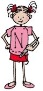 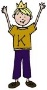 Hur trivs du i skolan?										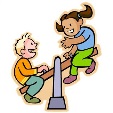 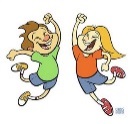 Vem brukar du leka med och vad brukar ni leka på rasterna?													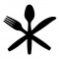 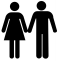 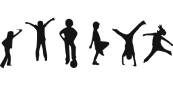 Finns det några plaster inom-och utomhus där det känns otryggt att vara?(toaletter, omklädningsrum, matsalen, hallen, eller andra ställen)Är du rädd för något barn eller någon vuxen på skolan?(vem i så fall)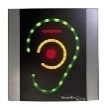 Hur tycker du att arbetsron/ljudnivån är i klassrummet?														Ge förslag på hur vi ska göra för att vi ska få en bättre och mer trivsam skola?												Känner du dig trygg på väg till och från skolan?														Är det något annat som du skulle vilja berätta?														Frågor till dig som går fritids				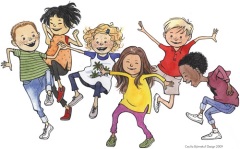 Hur trivs du på fritids?																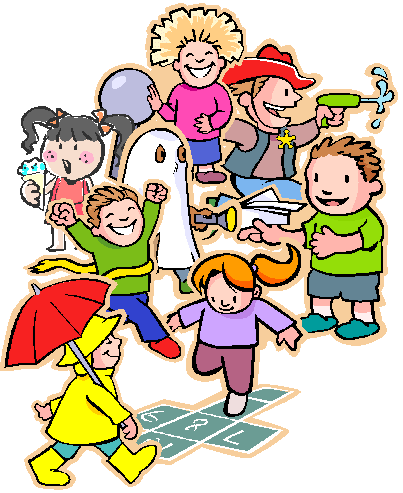 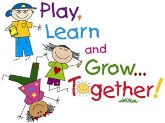 Vem brukar du leka med och vad brukar ni göra på fritis?														Finns det någon på fritids som du skulle vilja leka med men som du inte vågar fråga?												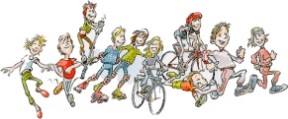 Vad tycker du om att göra på fritids?															Är det något annat du skulle vilja berätta?															Elevens namn					Fritidsavdelning					Personalens namn					Datum						